Prezados candidatos,Qualquer dúvida ou reclamação referente ao Gabarito das Provas Objetivas e questões do Concurso Público do Serviço Autônomo de Água e Esgoto de Pains – Edital 001/2019  divulgado no site no dia 07/10/2019 deverão ser encaminhados via recurso até o dia 10/10/2019, quinta-feira, conforme o cronograma, fls. 02 do Edital. O resultado será divulgado no dia 29/10/2019. 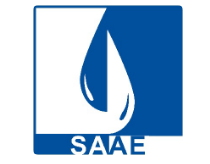 FORMULÁRIO PARA RECURSOATENÇÃO: ESTE FORMULÁRIO ESTARÁ DISPONÍVEL ELETRONICAMENTEComissão Supervisora do Concurso Público do SAAE de Pains/MGConcurso Público – Edital CP nº 001/2019Marque abaixo o tipo de recurso:( ) Gabarito das provas objetivas;Digitar ou escrever em letra de forma a justificativa, de forma objetiva, em duas vias:Local e data: ——————————————————  ——/——/——Assinatura: _______________________________________________PRAZO PARA RECURSO: 08/10/2019 ATÉ 10/10/2019 PARA FORMULÁRIO ELETRÔNICO NÃO É NECESSÁRIA ASSINATURA.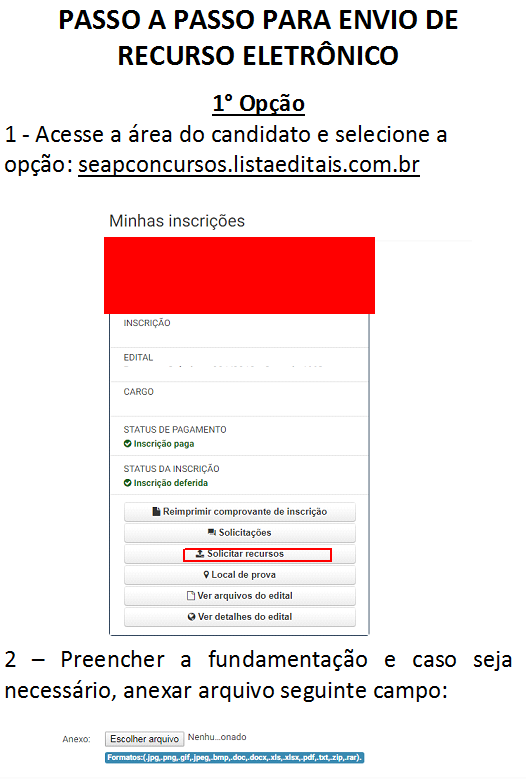 Nome completo – Candidato: Nº de Inscrição:CPF: Cargo:	                                        Data de nascimento: